When a Government becomes a corporation, what you need to knowThere no longer exists any form of representative government under the framework that is the United Nations Charter. The U.N. platform is offered as a contract and is then enforced via the Bilderberg Steering Committee’s influence upon all signatory governments. Today what presents itself as your council or government, or more correctly, the men and women working within the same, defraud you by pretending they represent you and operate according to the parameters of the office they hold after you gave them your vote to hold that office.[A]What we call government today is in fact an incorporated entity, that means that because they are corporations, [1] they can no longer represent you an Autonomous living man/woman, due to the fact the council/government has changed Jurisdiction, they have shifted from a realm of laws to a realm of commercial legislation, controlled by the UCC and for the movement of the cargo, coming under Shipping, (UPU) this they call the Legal System. However, they enthusiastically keep up an act in which they work very hard to convince you that they represent you while knowing the contrary to be fact.That makes them liars from the minute they join the council/government. The position is in Controversy, and any and all organisations of men/women that cover this fact are also in Controversy, including the Judiciary. The Judiciary cover the scam and if you demand full disclosure as it relates to the use of DOG-LATIN, today called American Sign Language, they run out of court. They do that because of the fact, in the paperwork they are using two languages, therefore they run out of court for one of two reasons, Concealment of the facts and or the right to Silence.[B] They are very very naughty.Corporation has no power over the livingThe case of Rundle v. Delaware & Raritan Canal Company, 55 U.S. 14 How. 80 80 (1852) - dictates that a corporation cannot sue or otherwise exercise power over a living man/woman. this is why all our names have been corporatised.Please make sure you read all of the information on our Strawman page to find out more about this concept.Click here to download an interesting document from Dun & Bradstreet, showing that numerous entities - including the Commonwealth of Australia, Consular General of Australia and the Reserve Bank of Australia - are actually all corporations listed on the US stock exchange.Remember the “repugnant name ----- council, is just that – just a name on a piece of paper, it has no authority, over the Man or the Woman, who stands in their lawful private capacity, void of any legal; fiction, persona, ens legis, juristic person, "that is the chain around your neck", The word council relies on the actors committing Treason, to fool you who is still asleep - into believing that council; 'this', and council 'that', is the enemy, when in fact it is the actors that are the enemy, and it’s the actors you must challenge, in both their acting role as well as in their private capacity, for that harm they do in their acting role, they have no immunity for what they do in their acting role, and it’s also carried in their private capacity 24 hrs a day, and what’s more; with fraud, harm and treason, there is no statute of limitation, so even if these criminals do a runner, there is nowhere to hide, as they are still guilty for the rest of their lives for the harm they have done, Also once you have nailed them on fraud, it is a case of “where any and all fraud is revealed, it renders any and all contracts, ,null and void, nunc pro tunc, ad infinitum”; forwards and backward, opening the gates for cure and remedy, in both their capacities, were you can take liens out against the criminals, and make their lives a living hell, as they have done with you, and you are also in your rights in equity - to seek full restitution of all the money/wealth that that these criminals have stolen from you under false pretenses, doing it under the doctoring of the bible, Proverbs 6: 31; but if he be found, he shall restore seven-fold; he shall give all the substance of his house KJB; - As it is spoken, so it is written and so it shall be. correct your status, then take the evil on, get rid of the legal; fiction, persona, ens legis, juristic person, as that belongs to the Crown and State, not you, for its them that are the trustees. - not you. standing as surety,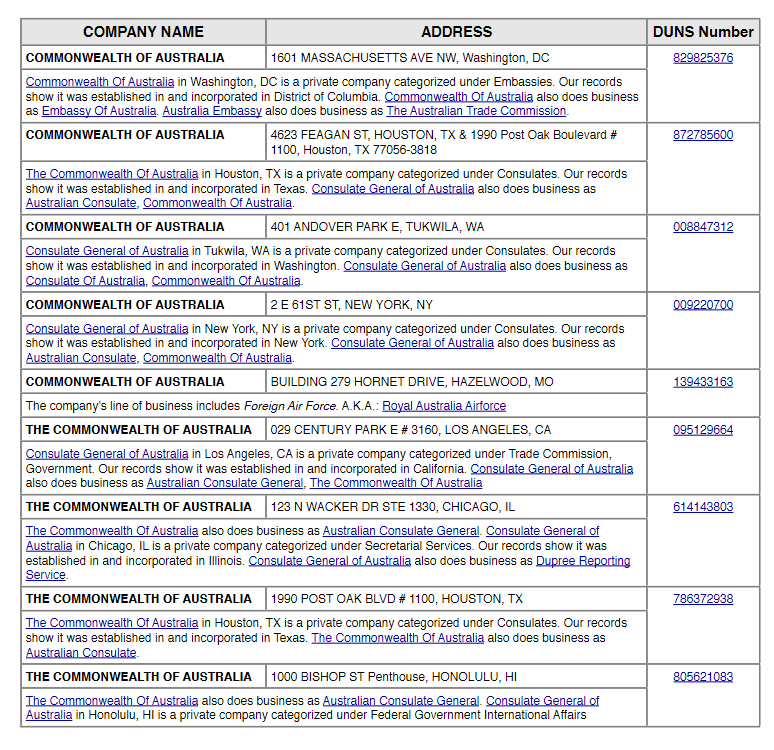 